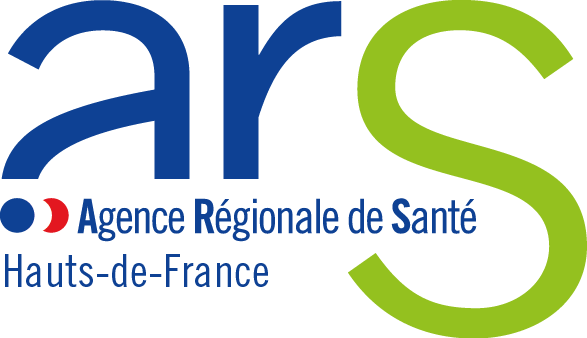 DOSSIER DE DEMANDE DE LABELLISATIONDES CENTRES MEMOIRE DE RESSOURCES ET DE RECHERCHE(CMRR)Le présent dossier de candidature est à remplir par la consultation mémoire candidate.Au document de demande de labellisation devra être annexé les pièces suivantes :les lettres d’engagement ou convention de partenariat (précisé dans le support de labellisation);le plan de formation ;une extraction des données issue de la Banque Nationale Alzheimer (BNA) tout document attestant de leurs participations à des programmes de recherche (limiter à 15 des 3 dernières années) ;tout autre document permettant d’étayer le dossier de candidature.Il est à retourner avant le 20 octobre 2023 à minuit à l’ARS des Hauts-de-France par courriel à l’adresse : ars-hdf-dos-planif-auto-contract@ars.sante.frDès lors que le CMRR est organisé sur plusieurs sites, un des sites est identifié comme le        « porteur de la consultation mémoire de territoire ». Il comporte le coordonnateur du CMRR (qui couvre l’activité de la CM de territoire du CMRR).En cas d’une organisation multi-sites, une coordination ou gouvernance est organisée. Le CMRR élabore un seul projet médical en distinguant son projet en qualité de CMRR et en qualité de CM de territoire. Ce dernier intègre les partenariats ».Consultations mémoire multi-sites ?	☐ OUI󠆺          ☐ NON		 Si oui, remplir le tableau ci-dessousReconnaissance de centre malades jeunes ?☐ OUI󠆺          ☐ NON	Si oui, remplir le tableau ci-dessousL’activité du centre des malades jeunes doit être distinguée dans les tableaux et encarts, autant que faire se peut.PRESENTATION Organisation DU CMRR et de la CMTPréciser les modalités de coordination, de gouvernance et la fonction du coordonnateur médical du CMRRSi CM multi-site : dupliquer le tableau suivant pour présenter séparément les informations pour chaque siteLa CM dispose-t-il d’un hôpital de jour de bilan mémoire pour les patients atteints de pathologies neurocognitives     󠆺 OUI󠆺           NONDes outils de coordination partagés entre et avec les professionnels de santé des consultations mémoire existent-ils ?☐ OUI󠆺          ☐ NONSi oui, merci de les détailler ci-dessous :Utilisation télémédecine 	☐ OUI󠆺          ☐ NONSi oui, date de démarrage :Nombre de téléconsultations réalisées : Nombre de télé expertises réalisées : 	plateau techniquE « Le CMRR doit disposer d’un accès organisé :aux examens biologiques et à la possibilité de réaliser des analyses du liquide cérébrospinal pour les cas qui le justifient ;à l’imagerie par résonance magnétique ;à l‘imagerie fonctionnelle (tomographe à émission de positons) ;à d’autres examens spécialisés, en fonction de l’état de l’art ». Description et modalités d’accès ainsi que les types d’équipements du plateau technique du site porteur :Pour les CM hors site porteur, plateau technique disponible ?		 OUI          󠆺NONDescription et modalités d’accès (Le cas échéant, joindre la convention au dossier)ActivitésLe CMRR exerce les missions de consultations mémoire de territoire pour son propre secteur géographique. Il doit avoir pour cible une file active annuelle d’au moins 125 nouveaux patients ayant fait l’objet d’une évaluation neurocognitive constatée « Le CMRR exporte les données relatives aux patients qu’il reçoit vers la BNA dans le respect du règlement général de protection des données (RGPD). »En cas de non enregistrement des patients dans la BNA, ou enregistrement d’une partie de l’activité, préciser les circonstances (exemple : problèmes techniques, etc.)Provenance des patients Patientèle (sur le total des patients vus sur l’année en CE et HDJ)MoyensEquipes pluridisciplinairespOUR LE cmrr « Le CMRR est composé d’une équipe pluridisciplinaire dédiée au centre et comprenant à minima :Un équivalent temps plein (ETP) médical : Avec des compétences médicales en neurologie, gériatrie, psychiatrie (de préférence psychiatrie de la personne âgée), Au moins deux des trois disciplines doivent être représentées au sein des personnels médicaux affectés au CMRR, Pour les compétences non représentées, un accès formalisé est organisé (convention).Un équivalent temps plein (ETP) de neuropsychologue ; Des compétences d’infirmier, d’orthophoniste, d’assistante sociale, de secrétaire, d’attaché de recherche clinique.Il peut avoir recours à d’autres compétences notamment d’ergothérapeute, de psychologue clinicien ou un technicien d’études cliniques ou autres.Le CMRR peut s’appuyer sur des infirmiers de pratiques avancées (IPA).L’un des médecins du CMRR assure les fonctions de coordonnateur ». Pour la CMT rattachée « La CM est composée d’une équipe pluridisciplinaire comportant au moins :0,5 ETP médical Avec des compétences médicales en neurologie et/ou gériatrie, et/ou psychiatrie, Au moins deux des trois disciplines doivent être représentées au sein des personnels médicaux affectés à la CM ou, le cas échéant, un accès rapide à une de ses disciplines doit être formalisé par convention et organisé.Pour les compétences non représentées, un accès formalisé est organisé (convention).0,5 ETP de neuropsychologue, assuré par un neuropsychologue ou, par défaut, par un psychologue ou un orthophoniste formés à la psychométrie et aux tests neuropsychologiques validés, aux modalités de réadaptation et au soutien aux patients et aux aidants.0,5 ETP de secrétariat assurant entre autres l’accueil des patients et le recueil des données d’activité de la BNA. Un temps infirmier de consultation est préconisé en fonction de la file active. L’infirmier formé peut intervenir par exemple dans la consultation d’annonce, l’évaluation des troubles psycho-comportementaux et l’évaluation de l’aidant, l’élaboration et la coordination du plan de soins et d’aide élaboré par la CM s’appuyant sur la filière « Alzheimer » du territoire, en collaboration avec le médecin spécialiste et le médecin traitant ».Ces effectifs sont calculés sur une base de 125 nouveaux patients par an et tiennent compte de l’activité propre à la consultation mémoire et, le cas échéant, de celle induite par les CM de proximité rattachées à la CM de territoire.Préciser les modalités de formation continue du personnel du CMRR et sa CMT (joindre plan de formations) :PRotocoles de Coopération Des protocoles de coopération sont-ils mis en place ?    󠆺 OUI󠆺           NONSi non, avez-vous un projet de protocole de coopération ? PréciserMISSIONS DU CMRRMaillage tERRITORIALLe territoire d’intervention de la consultation mémoire de territoire devrait s’intégrer dans le territoire d’intervention de la filière gériatrique de rattachement.Le maillage territorial proposé doit permettre un accès facilité à un diagnostic à toute personne dans un délai raisonnable sur le territoire.Description du territoire d’intervention du CMRR. Par les données du DIM (nombre de malades diagnostiqués en consultation et en HDJ par territoire de santé et avec distinction entre les moins de 65 ans et les 65 ans et plus)Animation des consultations mémoire « Assurer un rôle d’animation des CM (CM de territoire et CM de proximité) du territoire qu’il couvre en fonction des configurations régionales notamment par l’organisation de réunions d’information et de partage des données. Pour ce faire, il anime une à deux réunions annuelles d’information, associant l’ensemble des CM de la région (ou sous-région lorsque la région compte plusieurs CMRR). Ces réunions incluent une sensibilisation des CM aux enjeux du renseignement de la BNA ;Animer le réseau des correspondants des CM en charge d’alimenter la BNA et en assurer la formation dans un objectif de qualité des données renseignées ».Identifier les consultations mémoire de territoire qui seront rattachées fonctionnellement et les consultations mémoires de proximité dont le CMRR sera le recours. Des modalités d’accès des consultations mémoire de proximité ou de territoire aux compétences et plateau technique du CMRR sont-elles en place ? (Procédure formalisée pour l’adressage des cas complexes et atypiques, d'accès en urgence à l’activité de recours et d’expertise du CMRR pour les cas complexes et atypique, etc.)Modalités d’animation du réseau des consultations mémoires de territoire et de proximité rattachées aux CMRR :Des modalités d’accès à l’expertise du CMRR pour les acteurs (CM, médecins du 1er recours, ESMS, associations...) sont-elles mises en place notamment sur les diagnostics précoces et complexes et les troubles psycho-comportementaux liés à ces pathologies ?           OUI     NONSi oui, préciser, si non, une mise en place prochaine est-elle prévue ? Modalités ?Préciser les modalités d’appui à l’enrichissement de la BNA pour les CM de proximité et de territoire :	L’accès pour les professionnels de santéLes partenariatsComment est organisé le partenariat avec les autres expertises (autres centres experts, expertise en psychiatrie…) ? y-a-t-il des consultations expertes avec d’autres spécialités (si oui lesquelles) ?Formation (Enseignements dispensés en dehors des cours donnés aux étudiants de l’université, médecins ou non)Détailler la liste des formations dispensées :Contribuez-vous à des formations agréées DPC ?    󠆺 OUI󠆺           NONPour quels professionnels ? combien de formations en 2022 ?Quel est le nombre de colloques ou congrès ou journées régionales (intervention sous invitation hors demande de l’industrie pharmaceutique) :Autres informations complémentaires relatives à la formation ?rechercheSi la CMRR est multi-site : dupliquer le tableau suivant pour présenter séparément les informations pour chaque site.Les items ci-dessous concernent l’activité de 2022.Des projets de recherches ont-ils été menés en 2022 ?OUI       NONcomme principal investigateur ou coordonnateur 		☐OUI       ☐NONSi OUI, préciser les projets :Si NON, est-ce prévu ? OUI        NONcomme investigateur associé 		☐OUI       ☐NONSi OUI, préciser les projets :Si NON, est-ce prévu ? OUI        NONNombre total de patients inclus dans les études en cours comme centre investigateur associé et principal :Existe-t-il des contributions des professionnels des autres consultations mémoire, du premier recours aux travaux de recherche et si oui comment sont-elles organisées ? OUI            NON Si OUI, détailler :  Si NON, mise en place prévue ? OUI            NONNombre de publications en 2022 en lien avec l’activité de la structure dans des revues :Préciser les contributions, au niveau régional, aux réflexions et questionnements éthiques (avec l’Espace éthique régional notamment) :COMMENTAIRES COMPLEMENTAIRESNom et adresse du site porteur du CMRR :Finess géographique :Finess juridique :Le Directeur de l’établissement Nom Prénom : Email : Téléphone :  Le coordonnateur médical du CMRRNom Prénom : Email : Téléphone :  Cadre administratif de pôle/Directeur adjoint, responsable du CMRRNom/ Prénom : Email : Téléphone :Responsable médical de la consultation mémoire de territoire (si différent)Nom Prénom : Email : Téléphone :  Cadre administratif de pôle/Directeur adjoint, responsable de la consultation mémoireNom/ Prénom : Email : Téléphone : Nom et adresse d’implantation de la CM Site 2 : Finess géographique :Finess juridique :Nom et adresse d’implantation de la CM Site 3 :Finess géographique :Finess juridique :Nom et adresse du site porteur du centre des malades jeunes:Finess géographique :Finess juridique Le Directeur de l’établissement Nom Prénom : Email : Téléphone :  Le coordonnateur médical du centre des malades jeunes:Nom Prénom : Email : Téléphone :  CMRRCMRRJours et horaires de consultations :Modalités d’accès à la consultation dont numéro de tel spécifique :Modalités de prise de rendez-vous :Délai d’attente moyen pour une première consultation 2022 :Modalités de communication sur l’accès aux consultations (outils développés, travaux,…numéro de tel spécifique…)CMTCMTJours et horaires de consultations :Modalités d’accès à la consultation dont numéro de tel spécifique :Modalités de prise de rendez-vous :Délai d’attente moyen pour une première consultation 2022 :Modalités de communication sur l’accès aux consultations (outils développés, travaux,…numéro de tel spécifique…)Activité 2021CMRRSite porteur CMTSite 2Site 3Nombre total de consultations mémoireNombre de patients différents vus au moins une fois dans l’année en consultations (file active)Nombre de patients différents vus au moins une fois dans l’année en HDJ (file active)Nombre de consultations de recours Nombre d’examens d’imagerie fonctionnelle réalisésEducation thérapeutiquenb de projets d’ETP mis en placenb de patients inclus dans les projets d’ETPActivité 2022CMRRSite porteur CMTSite 2Site 3Nombre total de consultations mémoireNombre de patients différents vus au moins une fois dans l’année en consultations (file active)Nombre de patients différents vus au moins une fois dans l’année en HDJ (file active)Nombre de consultations de recours Nombre d’examens d’imagerie fonctionnelle réalisésEducation thérapeutiquenb de projets d’ETP mis en placenb de patients inclus dans les projets d’ETPAdresseurs2021202120222022AdresseursCMRRCMTCMRRCMTMédecins libérauxServices hospitaliers dont autres consultations mémoire pour expertiseEHPAD AutresPatients2021202120222022PatientsCMRRCMTCMRRCMTRépartition par âge (moins de 65 ans et 65 ans et plus) Sex ratioRépartition par diagnosticRépartition des MMS (30, 25 à 29, 20 à 24, 15 à 19, moins de 15, MMS impossible ou non fait)Professionnels ETPNom / PrénomGériatre NeurologuePsychiatreSi autre Médecin dédié Spécialité : NeuropsychologuePsychologue-ClinicienOrthophonisteSecrétariatIDE / IPAAssistante SocialeOrthophonisteAssistant de recherche clinique, Ingénieur d’étudesAutres (préciser)Professionnels ETPNom / PrénomGériatre NeurologuePsychiatreSi autre Médecin dédié Spécialité : NeuropsychologuePsychologue-ClinicienOrthophonisteSecrétariatIDE / IPAAssistante SocialeOrthophonisteAutres (préciser)Réunions pluridisciplinaires de concertationNombre : Modalités (sur place ou en visio) :Réunion avec les CMNombre :Modalités (sur place ou en visio) :Modalités d’accès facilité à un rendez-vous par un professionnel de santé de villeModalités d’accès à une réponse experte pour un professionnel d’un autre service hospitalierModalités d’accès à une réponse experte pour un professionnel de santé d’un EHPAD (médecin coordonnateur ou traitant)Partenaires ( joindre convention ou lettre d’engagement au dossier)Partenariats formalisés sur le territoire Associations de patients et d’aides aux aidants et les plateformes d’accompagnement et de répitOrganisations avec les soins de premier recours coordonnées ( CPTS…)Acteurs sanitaires tels que les UCC, les acteurs sociaux et médico-sociaux du parcoursDispositifs d’appui à la coordination (évaluation, avis et conseil sur des situations individuelles, appui à l’orientation, participation à l’animation du territoire dans leur domaine, etc.) Etablissements et services médico-sociaux /USLD/ équipes spécialisées Alzheimer :?Autres équipes de recherche (épidémiologiques, fondamentales, transactionnelles et/ou sciences humaines et sociales)